О проведении плановой  выездной проверки СП Старопетровский сельсовет МР Бирский район	14 апреля 2017 года Управлением Россельхознадзора по Республике Башкортостан проведена плановая выездная проверка в отношении администрации сельского поселения Старопетровский сельсовет муниципального района Бирский район. В ходе  проверки  нарушений  земельного  законодательства  не  выявлено. 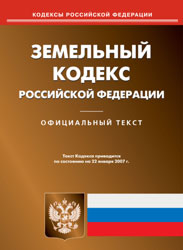 